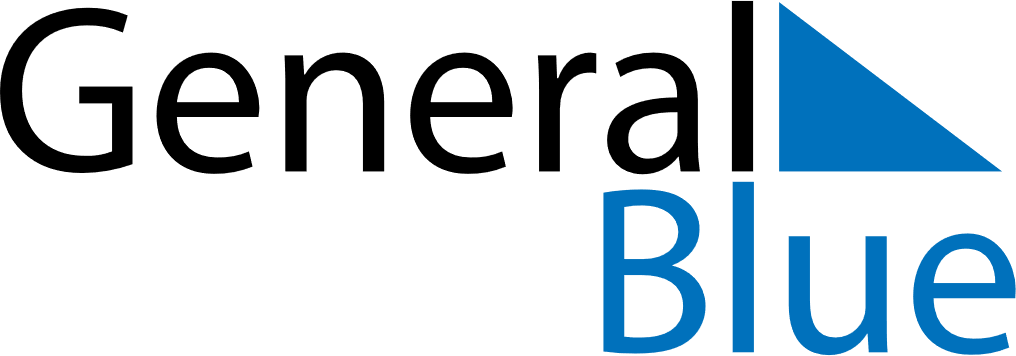 October 2022October 2022October 2022October 2022October 2022Cocos IslandsCocos IslandsCocos IslandsCocos IslandsCocos IslandsCocos IslandsCocos IslandsCocos IslandsSundayMondayTuesdayWednesdayThursdayFridaySaturday12345678Hari Maulaud Nabi910111213141516171819202122232425262728293031NOTES